В  целях приведения Положения о пенсионном обеспечении муниципальных служащих и лиц, замещающих муниципальные должности в муниципальном образовании Киржачский район, утвержденного  решением Совета народных депутатов Киржачского района от 31.07.2018 № 47/309, в соответствие с Законом Владимирской области от 27.08.2004 № 135-ОЗ «О государственной гражданской службе Владимирской области» Совет народных депутатов  Киржачского района Владимирской областиРЕШИЛ:Внести в Положение о пенсионном обеспечении муниципальных служащих и лиц, замещающих муниципальные должности в муниципальном образовании Киржачский район, утвержденное решением Совета народных депутатов Киржачского района Владимирской области от 31.07.2018 № 47/309, следующие изменения:В абзаце втором пункта 2.8. слова «12 полных месяцев» заменить словами «трех лет».Пункт 2.10. изложить в следующей редакции:«2.10. Пенсия за выслугу лет устанавливается к страховой пенсии по старости (инвалидности), установленной  в соответствии с Федеральным законом «О страховых пенсиях», либо досрочно назначенной  в соответствии с Законом Российской Федерации от 19 апреля 1991 года № 1032-1 «О занятости населения в Российской Федерации».Пункт 2.3. дополнить абзацем следующего содержания:«При определении размера пенсии за выслугу лет в порядке, установленном настоящим Положением, не учитывается сумма повышения фиксированной выплаты к страховой пенсии по старости в связи с достижением возраста 80 лет, устанавливаемая в соответствии с частью 1 статьи 17 Федерального закона «О страховых пенсиях».».Пункт 3.9. признать утратившим силу. В пункте 2.5 слова  «2,3 суммы оклада денежного содержания и ежемесячной надбавки к должностному окладу за выслугу лет на муниципальной службе по замещавшейся должности муниципальной службы либо 2,3 суммы оклада денежного содержания и ежемесячной надбавки к должностному окладу за выслугу лет на муниципальной службе, сохраненного по прежней замещавшейся должности муниципальной службы в порядке, установленном действующим законодательством» заменить на слова  «1,2 суммы должностного оклада и ежемесячной надбавки к должностному окладу за выслугу лет на муниципальной службе по замещавшейся должности муниципальной службы либо 1,2 суммы должностного оклада и ежемесячной надбавки к должностному окладу за выслугу лет на муниципальной службе, сохраненного по прежней замещавшейся должности муниципальной службы в порядке, установленном действующим законодательством».Пункт 2.6. признать утратившим силу. Пункт 2.7. изложить в следующей редакции:«2.7. В случае, если размер ранее назначенной муниципальным служащим пенсии за выслугу лет за вычетом фиксированной выплаты к страховой пенсии (с учетом повышения фиксированной выплаты к страховой пенсии) по старости (инвалидности), установленной в соответствии с Федеральным законом «О страховых пенсиях», при назначении стажа муниципальной службы от 15 до 25 лет составляет 1000 и менее рублей, то назначается муниципальная пенсия в сумме 1000 рублей. Если размер назначенной муниципальным служащим пенсии за выслугу лет за вычетом фиксированной выплаты к страховой пенсии (с учетом повышения фиксированной выплаты к страховой пенсии) по старости (инвалидности), установленной в соответствии с Федеральным законом «О страховых пенсиях», при стаже свыше 25 лет составляет 1200 и менее рублей, то назначается муниципальная пенсия в сумме 1200 рублей.».1.8. В пункте 2.14. слова  «- справка о размере ежемесячной надбавки за классный чин по замещавшейся должности муниципальной службы;» исключить; абзац десятый исключить.1.9. Пункт 2.15.  изложить в следующей редакции: « 2.15. Проект распоряжения о назначении пенсии за выслугу лет готовит управление по вопросам местного значения и внутренней политики администрации Киржачского района Владимирской области, муниципальное казенное учреждение «Управление бюджетного учета и хозяйственного обеспечения администрации Киржачского района» производит ежемесячное начисление и выплату пенсии за выслугу лет.».2. Настоящее решение вступает в силу после его официального опубликования в газете «Красное знамя», действие пункта 1.1. распространяется на правоотношения, возникшие с 31.12.2020 года, действие пункта 1.2. и пункта 1.4. распространяется на правоотношения, возникшие с 01.01.2019 года, действие пункта 1.3 распространяется на правоотношения, возникшие с 31.12.2019 года, действие пункта 1.5., пункта 1.6., пункта 1.7., пункта 1.8. распространяется на правоотношения, возникшие с 01.07.2022 года.Глава  Киржачского  района                                      А.Н. ДоброхотовСОВЕТ НАРОДНЫХ ДЕПУТАТОВ КИРЖАЧСКОГО РАЙОНА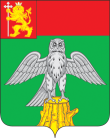 ВЛАДИМИРСКОЙ ОБЛАСТИРЕШЕНИЕСОВЕТ НАРОДНЫХ ДЕПУТАТОВ КИРЖАЧСКОГО РАЙОНАВЛАДИМИРСКОЙ ОБЛАСТИРЕШЕНИЕСОВЕТ НАРОДНЫХ ДЕПУТАТОВ КИРЖАЧСКОГО РАЙОНАВЛАДИМИРСКОЙ ОБЛАСТИРЕШЕНИЕСОВЕТ НАРОДНЫХ ДЕПУТАТОВ КИРЖАЧСКОГО РАЙОНАВЛАДИМИРСКОЙ ОБЛАСТИРЕШЕНИЕСОВЕТ НАРОДНЫХ ДЕПУТАТОВ КИРЖАЧСКОГО РАЙОНАВЛАДИМИРСКОЙ ОБЛАСТИРЕШЕНИЕСОВЕТ НАРОДНЫХ ДЕПУТАТОВ КИРЖАЧСКОГО РАЙОНАВЛАДИМИРСКОЙ ОБЛАСТИРЕШЕНИЕСОВЕТ НАРОДНЫХ ДЕПУТАТОВ КИРЖАЧСКОГО РАЙОНАВЛАДИМИРСКОЙ ОБЛАСТИРЕШЕНИЕ№О внесении изменений в решение Совета народных депутатов Киржачского района Владимирской области от 31.07.2018 № 47/309 «Об утверждении Положения о пенсионном обеспечении муниципальных служащих и лиц, замещающих муниципальные должности в муниципальном образовании Киржачский район»О внесении изменений в решение Совета народных депутатов Киржачского района Владимирской области от 31.07.2018 № 47/309 «Об утверждении Положения о пенсионном обеспечении муниципальных служащих и лиц, замещающих муниципальные должности в муниципальном образовании Киржачский район»О внесении изменений в решение Совета народных депутатов Киржачского района Владимирской области от 31.07.2018 № 47/309 «Об утверждении Положения о пенсионном обеспечении муниципальных служащих и лиц, замещающих муниципальные должности в муниципальном образовании Киржачский район»